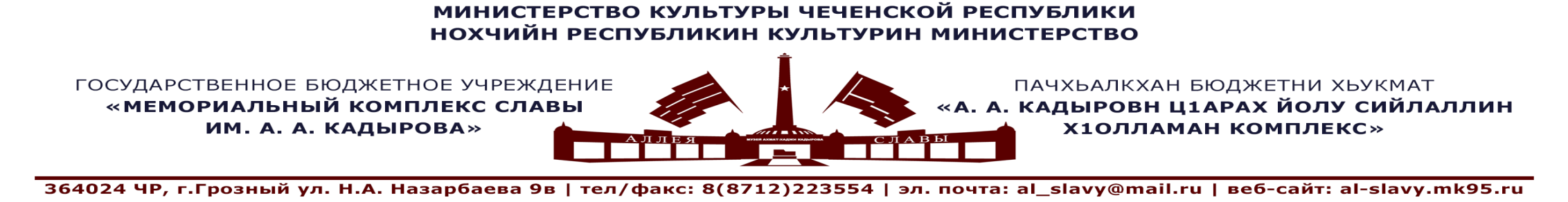 25. 03. 2020 г.                                                                                                                                                                 г. ГрозныйОТЧЕТо проведенных мероприятиях по противодействию терроризма в ГБУ «Мемориальный комплекс Славыим. А. А. Кадырова» в I квартале 2020 г.Ответственный                                                                                                                    А.А. Шаипов№п/пНаправление работы(наименования мероприятий)Сроки и место проведенияАудиторияОтветственные исполнителиЯнварьЯнварьЯнварьЯнварьЯнварь1.Лекция: "Терроризм и его искоренение в Чеченской Республике"«Мемориальныйкомплекс Славы им. А. А. Кадырова»22.01.2020г.Сотрудники музея30 челЛектор: Лектор-экскурсовод  Шаипова Р.Г.	Февраль		Февраль		Февраль		Февраль		Февраль	2.Лекция: «Терроризм и его искоренение в Чеченской Республике» СОШ № 50 г. Грозный05.02.2020г.Учащиеся СОШ30 чел.Лектор: Лектор-экскурсоводШаипова Р.Г.МартМартМартМартМарт3Лекция: «Терроризм глобальная проблема современности».Мемориальный комплекс Славы им. А. А. Кадырова»24.03.2020г.Сотрудники музея, посетители32 чел.Лектор: Лектор-экскурсовод Шаипова Р.Г.